Thorpedene Primary SchoolA member of Southend East Community Academy Trust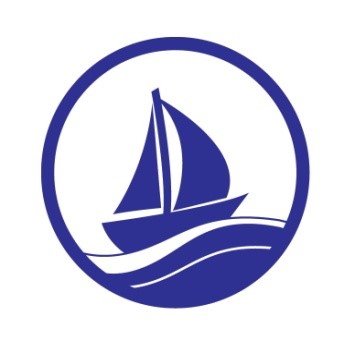 Freedom of InformationPolicyMay 2019Publication Scheme on information available underthe Freedom of Information Act 2000The local governing body is responsible for maintenance of this scheme1.	Introduction One of the aims of the Freedom of Information Act 2000 (which is referred to as FOIA in the rest of this document) is that public authorities, including all maintained schools, should be clear and proactive about the information they will make public.To do this we must produce a publication scheme, setting out:The classes of information which we publish or intend to publish;The manner in which the information will be published; and Whether the information is available free of charge or on payment.The scheme covers information already published and information which is to be published in the future.  All information in our publication scheme is either available for you on our website to download and print off or available in paper form.Some information which we hold may not be made public, for example personal information.This publication scheme conforms to the model scheme for academies approved by the Information Commissioner.2.         Aims and ObjectivesThe school aims to:enable every pupil to fulfil their learning potential, with education that meets the needs of each pupil; andhelp every pupil develop the skills, knowledge and personal qualities needed for life and work.and this publication scheme is a means of showing how we are pursuing these aims.3.         Categories of information publishedThe publication scheme guides you to information which we currently publish (or have recently published) or which we will publish in the future. This is split into categories of information known as ‘classes’. These are contained in section 7 of this scheme.  The classes of information that we undertake to make available are organised into seven broad topic areas:Who we are and what we doorganisational information, location and contacts, constitutional and legal governance.What we spend and how we spend itfinancial information relating to projected and actual income and expenditure, 	tendering, procurement and contracts. What our priorities are and how we are doingstrategy and performance information, plans, assessments, inspections and 	reviews. How we make decisionspolicy proposals and decisions. Decision making processes, internal criteria and 	procedures, consultations. Our policies and procedurescurrent written protocols for delivering our functions and responsibilities. Lists and registersinformation held in registers required by law and other lists and registers relating to the functions of the authority. The services we offeradvice and guidance, booklets and leaflets, translations and media releases. A description of the services offered. N.B. 	These classes of information will not generally include: information the disclosure of which is prevented by law, or exempt underthe Freedom of Information Act or is otherwise properly considered to be protected from disclosure. information in draft form. information that is no longer readily available as it is contained in files that have been placed in archive storage or is difficult to access for similar reasons.  4.         How to request informationIf you require a copy of any of the documents within the scheme, please contact the school by telephone, email, faxor letter.  Contact details are set out below or you can visit our website at www.thorpedene.southend.sch.uk The school is required, by law, to provide the information within 20 working days. If more time is needed, you will be informed of the reason for the delay in writing.Contact Details:Email:                          sbm@thorpedene.southend.sch.ukTel:                              01702 582225Fax:                             01702 586323Contact Address:        Thorpedene Primary School, Delaware Road, 
                              		   SHOEBURYNESS, Essex SS3 9NPTo help us process your request quickly, please clearly mark any correspondence “PUBLICATION SCHEME REQUEST” (in CAPITALS please).  If the information you’re looking for isn’t available via the scheme and isn’t on our website, you can still contact the school to ask if we have it. 5.         Paying for informationSingle copies of information covered by this publication are provided free unless stated otherwise in section 7. Information published on our website is free, although you may incur costs from your Internet service provider. If you don’t have Internet access, you can access our website using a local library or an Internet café.6.         Feedback and Complaints We welcome any comments or suggestions you may have about the scheme. If you want to make any comments about this publication scheme or if you require further assistance or wish to make a complaint then initially this should be addressed to the Headteacher, Thorpedene Primary School.If you are not satisfied with the assistance that you get or if we have not been able to resolve your complaint and you feel that a formal complaint needs to be made then this should be addressed to the Information Commissioner’s Office. This is the organisation that ensures compliance with the Freedom of Information Act 2000 and that deals with formal complaints. They can be contacted at:Information Commissioner, Wycliffe House, , Wilmslow,  orEnquiry/Information Line:    	0303 123 1113E Mail:       				Complete form on websiteWebsite :        			www.ico.org.uk 7.       Guide to information available from Thorpedene Primary School under the 	publication scheme* Hard copy if electronic copy is not availableInformation to be publishedHow the information can be obtainedCharge (a)    Who we are and what we doOrganisational information, structures, locations and contacts(This will be current information only)(a)    Who we are and what we doOrganisational information, structures, locations and contacts(This will be current information only)(a)    Who we are and what we doOrganisational information, structures, locations and contacts(This will be current information only)Academy Funding Agreement – a link to the document on the Department for Education’s websiteElectronic* Academy Order (if applicable)Electronic*School staff and structure  – names of key personnel WebsiteGoverning body – names and contact details of the governors and the basis of their appointment OfficeSchool session times, term dates and holidays WebsiteLocation and contact information – address, telephone number and websiteWebsiteContact details for the Headteacher and the Governing BodyWebsiteSchool ProspectusElectronic* Performance Data – KS2Website(b)    What we spend and how we spend itFinancial information relating to projected and actual income and expenditure, procurement, contracts and financial audit(This should be a minimum of current and the previous two years financial years – accounts for SECAT that have been filed with the Charity Commission and Companies House)(b)    What we spend and how we spend itFinancial information relating to projected and actual income and expenditure, procurement, contracts and financial audit(This should be a minimum of current and the previous two years financial years – accounts for SECAT that have been filed with the Charity Commission and Companies House)(b)    What we spend and how we spend itFinancial information relating to projected and actual income and expenditure, procurement, contracts and financial audit(This should be a minimum of current and the previous two years financial years – accounts for SECAT that have been filed with the Charity Commission and Companies House)Annual budget plan and financial statementsElectronic*Capital funding – details of capital funding allocated to the school along with information on related building projects and other capital projects Electronic*Additional funding – Income generation schemes and other sources of funding.Electronic*Procurement and contracts – details of procedures used for the acquisition of goods and services. Details of contracts that have gone through a formal tendering process.Electronic*Staffing and grading structureElectronic*Pay policy – a statement of the Academy’s policy on procedures regarding teachers’ pay.Electronic*Governors’ allowances – Details of allowances and expenses that can be claimed or incurred. Electronic* * Hard copy if electronic copy is not availableInformation to be publishedHow the information can be obtainedCharge(c)    What our priorities are and how we are doingStrategies and plans, performance indicators, audits, inspections and reviews(Current information should be published.)(c)    What our priorities are and how we are doingStrategies and plans, performance indicators, audits, inspections and reviews(Current information should be published.)(c)    What our priorities are and how we are doingStrategies and plans, performance indicators, audits, inspections and reviews(Current information should be published.)School profileGovernment supplied performance dataOFSTED report – summary and full report Electronic* & WebsitePerformance management information Electronic*Academy’s future plans – any major proposals on safeguarding and promoting the welfare of children.Electronic*Child protection – policies and procedures on safeguarding and promoting the welfare of children.Electronic* & Website(d)    How we make decisionsDecision making processes and records of decisions(Current and previous three years as a minimum)(d)    How we make decisionsDecision making processes and records of decisions(Current and previous three years as a minimum)(d)    How we make decisionsDecision making processes and records of decisions(Current and previous three years as a minimum)Admissions policy - arrangements and procedures and right of appeal – include information on application numbers and number of successful applicants by each oversubscription criteria.Electronic* & WebsiteGoverning body meeting agendas, papers and minutes – information that is properly considered to be private should be excluded.Electronic** Hard copy if electronic copy is not available* Hard copy if electronic copy is not available* Hard copy if electronic copy is not available(e)    Our policies and proceduresCurrent written protocols, policies and procedures for delivering our services and responsibilities(Current information only)(e)    Our policies and proceduresCurrent written protocols, policies and procedures for delivering our services and responsibilities(Current information only)(e)    Our policies and proceduresCurrent written protocols, policies and procedures for delivering our services and responsibilities(Current information only)School policies including:Charging and remissions policyHealth and Safety and risk assessment Complaints procedureEmployees code of conductDiscipline and grievance policiesPay policy Recruitment & Selection policyWebsite / SECAT website Pupil and curriculum policies, including:Sex educationSpecial education needsAccessibilityEqual opportunities Behaviour policyWebsiteRecords management and personal data policies Information securityRecords retentionDestruction and archive policies Data Protection policies Electronic*Equality and diversity(Policies, schemes, statements, procedures and guidelines relating to equal opportunities)Policies and procedures for the recruitment of staff – details of vacancies should be included WebsiteCharging regimes and policiesThis should include details of any statutory charging regimes.  Charging policies should include details of charges made for information routinely published.  They should clearly state what costs are to be recovered, the basis on which they are made and how they are calculated.Website(f)    Lists and RegistersCurrently maintained lists and registers only(some information may only be available for inspection)(f)    Lists and RegistersCurrently maintained lists and registers only(some information may only be available for inspection)(f)    Lists and RegistersCurrently maintained lists and registers only(some information may only be available for inspection)Curriculum circulars and statutory instrumentsElectronic*Disclosure logsElectronic*Asset registerElectronic*Any information the Academy is currently legally required to hold in publicly available registers Electronic*(g)    The services we offerInformation about the services we offer, including leaflets, guidance and newsletters produced for the public and businesses(Current information only)(g)    The services we offerInformation about the services we offer, including leaflets, guidance and newsletters produced for the public and businesses(Current information only)(g)    The services we offerInformation about the services we offer, including leaflets, guidance and newsletters produced for the public and businesses(Current information only)Extra-curricular activitiesWebsiteOut of school clubsWebsiteSchool publicationsWebsite / AppServices for which the Academy is entitled to recover a fee, together with those feesElectronic*Leaflets, booklets and newslettersElectronic*, Website or App